ANSM - Agence nationale de sécurité du médicament et des produits de santéDemande d’autorisation portant sur les médicaments stupéfiants destinés à un essai clinique : Etablissements pharmaceutiques fabricants ou distributeurs de médicaments expérimentauxANSM - Agence nationale de sécurité du médicament et des produits de santéDemande d’autorisation portant sur les médicaments stupéfiants destinés à un essai clinique : Etablissements pharmaceutiques fabricants ou distributeurs de médicaments expérimentauxANSM - Agence nationale de sécurité du médicament et des produits de santéDemande d’autorisation portant sur les médicaments stupéfiants destinés à un essai clinique : Etablissements pharmaceutiques fabricants ou distributeurs de médicaments expérimentauxFormulaire à adresser  à : ANSMDirection NEURHOEquipe STUP (133)143/147 bd Anatole France93285 Saint Denis CedexRequérant qui sera responsable des opérations effectuées sur les stupéfiants : Nom :Qualité :Coordonnées :1. Joindre une copie du certificat d’inscription à l’Ordre des pharmaciens 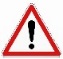 2. Si le requérant est le pharmacien adjoint ou délégué, joindre la délégation de pouvoir du pharmacien responsable (PR) cosignée par le requérantS’agit-il d’une première demande : ☐ OUI    ☐ NON□ Si non,  Indiquer le numéro de l’autorisation précédente : Requérant qui sera responsable des opérations effectuées sur les stupéfiants : Nom :Qualité :Coordonnées :1. Joindre une copie du certificat d’inscription à l’Ordre des pharmaciens 2. Si le requérant est le pharmacien adjoint ou délégué, joindre la délégation de pouvoir du pharmacien responsable (PR) cosignée par le requérantS’agit-il d’une première demande : ☐ OUI    ☐ NON□ Si non,  Indiquer le numéro de l’autorisation précédente : Requérant qui sera responsable des opérations effectuées sur les stupéfiants : Nom :Qualité :Coordonnées :1. Joindre une copie du certificat d’inscription à l’Ordre des pharmaciens 2. Si le requérant est le pharmacien adjoint ou délégué, joindre la délégation de pouvoir du pharmacien responsable (PR) cosignée par le requérantS’agit-il d’une première demande : ☐ OUI    ☐ NON□ Si non,  Indiquer le numéro de l’autorisation précédente : Requérant qui sera responsable des opérations effectuées sur les stupéfiants : Nom :Qualité :Coordonnées :1. Joindre une copie du certificat d’inscription à l’Ordre des pharmaciens 2. Si le requérant est le pharmacien adjoint ou délégué, joindre la délégation de pouvoir du pharmacien responsable (PR) cosignée par le requérantS’agit-il d’une première demande : ☐ OUI    ☐ NON□ Si non,  Indiquer le numéro de l’autorisation précédente : Nom de l’établissement pharmaceutique (EP) : Joindre une copie de l’autorisation d’ouverture de l’établissement pharmaceutique délivrée par l’ANSMNom de l’établissement pharmaceutique (EP) : Joindre une copie de l’autorisation d’ouverture de l’établissement pharmaceutique délivrée par l’ANSMNom de l’établissement pharmaceutique (EP) : Joindre une copie de l’autorisation d’ouverture de l’établissement pharmaceutique délivrée par l’ANSMNom de l’établissement pharmaceutique (EP) : Joindre une copie de l’autorisation d’ouverture de l’établissement pharmaceutique délivrée par l’ANSMAdresse où seront détenus et mis en œuvre les stupéfiants : Adresse où seront détenus et mis en œuvre les stupéfiants : Adresse où seront détenus et mis en œuvre les stupéfiants : Adresse où seront détenus et mis en œuvre les stupéfiants : Nom de l’étude : Numéro EUDRACT : 1. Joindre une copie du résumé du protocole,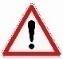 2. Joindre une copie de l’autorisation d’essai clinique délivrée par l’ANSM ou de l’accusé réception de l’ANSM accompagné d’un engagement du PR à ne pas libérer les lots avant réception de l’autorisation d’essai clinique délivrée par l’ANSM          3. Joindre une copie de l’attestation en vue de l’importation délivrée par l’ANSM, le cas échéantNom de l’étude : Numéro EUDRACT : 1. Joindre une copie du résumé du protocole,2. Joindre une copie de l’autorisation d’essai clinique délivrée par l’ANSM ou de l’accusé réception de l’ANSM accompagné d’un engagement du PR à ne pas libérer les lots avant réception de l’autorisation d’essai clinique délivrée par l’ANSM          3. Joindre une copie de l’attestation en vue de l’importation délivrée par l’ANSM, le cas échéantNom de l’étude : Numéro EUDRACT : 1. Joindre une copie du résumé du protocole,2. Joindre une copie de l’autorisation d’essai clinique délivrée par l’ANSM ou de l’accusé réception de l’ANSM accompagné d’un engagement du PR à ne pas libérer les lots avant réception de l’autorisation d’essai clinique délivrée par l’ANSM          3. Joindre une copie de l’attestation en vue de l’importation délivrée par l’ANSM, le cas échéantNom de l’étude : Numéro EUDRACT : 1. Joindre une copie du résumé du protocole,2. Joindre une copie de l’autorisation d’essai clinique délivrée par l’ANSM ou de l’accusé réception de l’ANSM accompagné d’un engagement du PR à ne pas libérer les lots avant réception de l’autorisation d’essai clinique délivrée par l’ANSM          3. Joindre une copie de l’attestation en vue de l’importation délivrée par l’ANSM, le cas échéantDescription des opérations effectuées :Description des opérations effectuées :Description des opérations effectuées :Description des opérations effectuées :Dénomination de chaque médicamentQuantitéNom et adresse du fournisseurNom et adresse du fournisseurJoindre, le cas échéant, une demande d’autorisation d’importation de stupéfiantsConditions sécurisées de stockage Joindre la description précise du local de stockage, accessibilité du local/personnes habilitées, système d’alerte et de sécurité renforcée mis en place pour la première demande ou en cas de              modificationJoindre, le cas échéant, une demande d’autorisation d’importation de stupéfiantsConditions sécurisées de stockage Joindre la description précise du local de stockage, accessibilité du local/personnes habilitées, système d’alerte et de sécurité renforcée mis en place pour la première demande ou en cas de              modificationJoindre, le cas échéant, une demande d’autorisation d’importation de stupéfiantsConditions sécurisées de stockage Joindre la description précise du local de stockage, accessibilité du local/personnes habilitées, système d’alerte et de sécurité renforcée mis en place pour la première demande ou en cas de              modificationJoindre, le cas échéant, une demande d’autorisation d’importation de stupéfiantsConditions sécurisées de stockage Joindre la description précise du local de stockage, accessibilité du local/personnes habilitées, système d’alerte et de sécurité renforcée mis en place pour la première demande ou en cas de              modificationModalités de gestion des stupéfiants Joindre la procédure de gestion en vigueur, le cas échéant pour la première demande ou en cas de modificationModalités de gestion des stupéfiants Joindre la procédure de gestion en vigueur, le cas échéant pour la première demande ou en cas de modificationModalités de gestion des stupéfiants Joindre la procédure de gestion en vigueur, le cas échéant pour la première demande ou en cas de modificationModalités de gestion des stupéfiants Joindre la procédure de gestion en vigueur, le cas échéant pour la première demande ou en cas de modificationDate et signature du requérantDate et signature du requérantDate et signature du requérantDate et signature du requérant